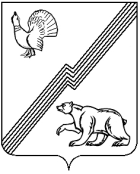 АДМИНИСТРАЦИЯ ГОРОДА ЮГОРСКАХанты-Мансийского автономного округа - ЮгрыДЕПАРТАМЕНТ МУНИЦИПАЛЬНОЙ СОБСТВЕННОСТИ И ГРАДОСТРОИТЕЛЬСТВА628260,  Российская Федерация,                                                                                                           ИНН/КПП 8622011490/862201001                                                                                                                                         Тюменская область, Ханты-Мансийский автономный округ - Югра                                               ОГРН 1058600313914 ОКПО 78217373город Югорск, ул. 40 лет Победы, 11		e-mail:  dmsig@ugorsk.ru	adm@ugorsk.ru		факс: (34675)  5-00-10                                                                                                                                           Пояснительная запискак отчету о ходе реализации муниципальной программы города Югорска«Управление муниципальным имуществом»В 2019 году в рамках муниципальной программы города Югорска «Управление муниципальным имуществом» было освоено 71 408,5 тыс. рублей при плане 71 824,9 тыс. рублей, что составляет 99,4 %.Ответственный исполнитель муниципальной программы – Департамент муниципальной собственности и градостроительства администрации города Югорска, соисполнитель: управление бухгалтерского учета и отчетности администрации города Югорска.Целью муниципальной программы является: формирование эффективной системы управления муниципальным имуществом города Югорска, позволяющей обеспечить оптимальный состав имущества для исполнения полномочий органов местного самоуправления, достоверный учет и контроль использования муниципального имущества города Югорска.Задача муниципальной программы: совершенствование системы управления муниципальным имуществом города Югорска.В рамках муниципальной программы были произведены расходы по мероприятиям:Мероприятие 1 «Управление и распоряжение муниципальным имуществом города Югорска (показатели 1, 2, 3).Уточненный план на 2019 год составил 26 624,1 тыс. рублей, кассовое исполнение – 26 229,7 тыс. рублей, что составляет 98,5%, в том числе:- произведена оплата за паспортизацию и инвентаризацию объектов муниципальной собственности на общую сумму 255,9 тыс. рублей;- произведена оплата услуг по проведению обследования и изготовления актов обследования на общую сумму 92,6 тыс. рублей;- произведена оплата за услуги по оценке рыночной стоимости объектов муниципальной собственности на сумму 235,5 тыс. рублей;- произведена оплата в области кадастровой деятельности на сумму 728,9 тыс. рублей;- произведена оплата за ведение оборотно-сальдовой ведомости и разноска квитанций на сумму 54,6 тыс. рублей;- произведена оплата за обучающий семинар на сумму 4,9 тыс. рублей;- произведена оплата за коммунальные услуги по муниципальным квартирам на сумму 1 942,1 тыс. рублей, а также оплата государственных пошлин, основного долга, пени (штрафов) по исполнительным листам на сумму 4 032,4 тыс. рублей;- произведена оплата услуг по абонентскому обслуживанию программного продукта «Контур-Экстерн», сопровождение программного комплекса «SAUMI», сопровождению ПП ПАРУС (настройки) на общую сумму 425,7 тыс. рублей;- в соответствие с Налоговым кодексом РФ осуществлены авансовые платежи на оплату транспортного налога муниципального автотранспорта в сумме 380,0 тыс. рублей;- произведена оплата в фонд капитального ремонта общего имущества в многоквартирных домах на сумму 4 078,0 тыс. рублей;- произведена оплата за аренду земельного участка на сумму 37,4 тыс. рублей.Выполнение вышеперечисленных работ направлено на увеличение доходов бюджета города за счет роста поступления платежей от продажи земельных участков или права заключения договора аренды, платежей за аренду земельных участков и поступления земельного налога.В собственность муниципального образования приобретено 6 единиц специализированной техники для нужд МУП «Югорскэнергогаз» на сумму 13 961,7 тыс. рублей, в том числе:- мусоровоз с боковой загрузкой и универсальным захватом - 2 единицы техники на общую сумму 8 231,7 тыс. рублей;- аварийная мастерская на базе УАЗ - 2 единицы техники на сумму 2 670,0 тыс. рублей;- установка парогенераторная ПППУ 2006/200 на тракторном прицепе с автономным дизель-генератором на сумму 1 775,0 тыс. рублей;- универсальный мобильный нагреватель воздуха на шасси одноосного прицепа (УМНШ 200А) на сумму 1 285,0 тыс. рублейМероприятие 2 «Организационно-техническое и финансовое обеспечение деятельности Департамента муниципальной собственности и градостроительства администрации города Югорска» (показатель 1,2,3)».Уточненный план на 2019 год составил 45 200,8 тыс. рублей, кассовое исполнение – 45 178,8 тыс. рублей, что составляет 100%. Бюджетные ассигнования направлены на гарантийные выплаты сотрудникам департамента и их детям в соответствии с федеральным законодательством и законодательством автономного округа (денежное содержание, все виды отпусков, проезд к месту отдыха и обратно, начисления на выплаты по оплате труда, оплату командировочных расходов (суточные, проезд, проживание) и на организацию прочих мероприятий органов местного самоуправления.Все мероприятия, проведенные в рамках муниципальной программы, были направлены на решение вопросов, связанных с управлением муниципальной собственностью.Первый заместитель главы города-директор Департамента                                                                                                     С.Д. ГолинИсполнитель:Ведущий специалист отдела по УМИХалимендик Е.Н.телефон: 50014